Maths Week 3Practising speed of recall for addition and subtraction facts within 20. Please visit: https://www.topmarks.co.uk/maths-games/hit-the-button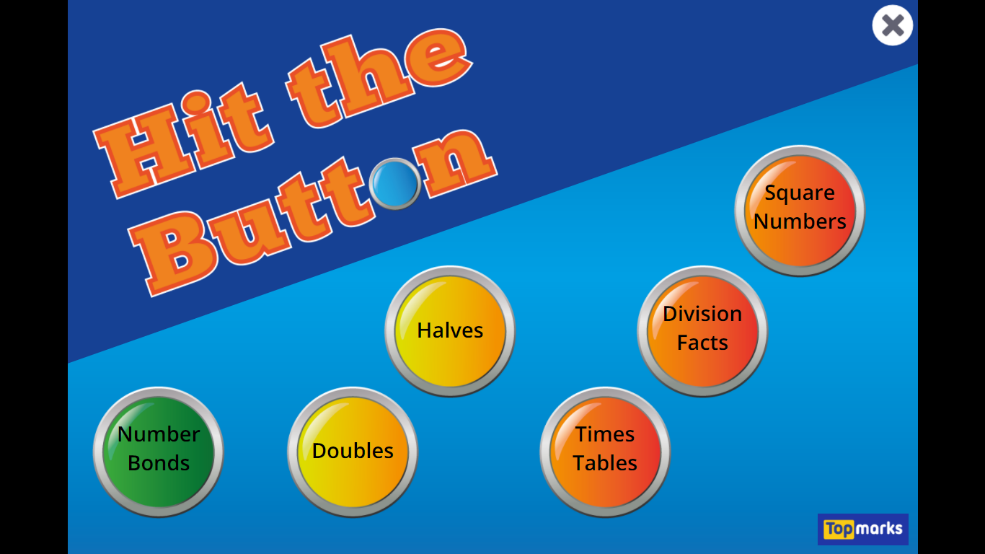 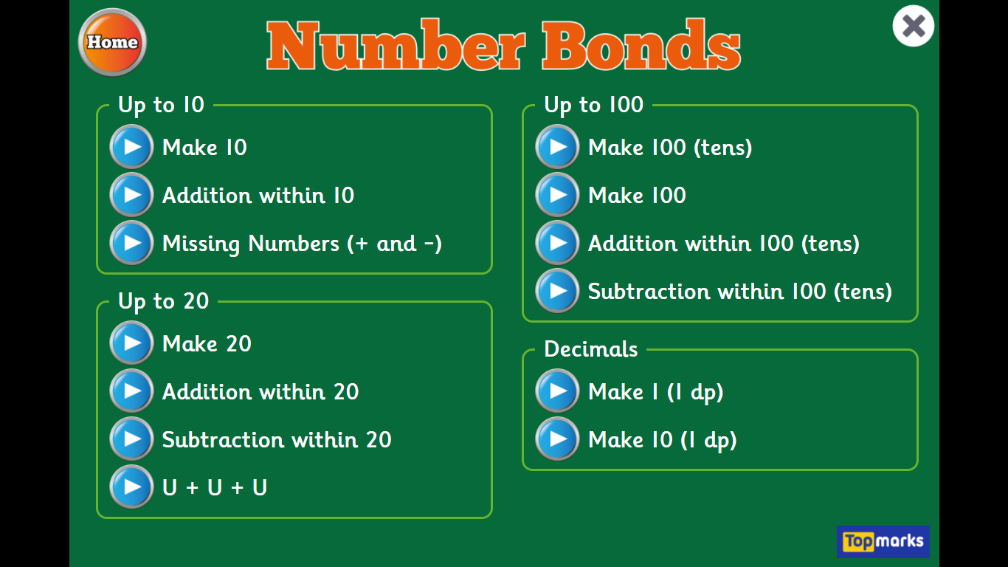 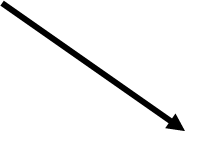 